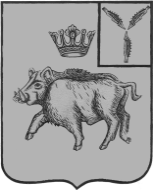 АДМИНИСТРАЦИЯБАЛТАЙСКОГО МУНИЦИПАЛЬНОГО РАЙОНАСАРАТОВСКОЙ ОБЛАСТИП О С Т А Н О В Л Е Н И Ес.БалтайОб отмене некоторых постановлений администрации Балтайского муниципального районаВ соответствии с Федеральным законом от 06.10.2013 № 131-ФЗ «Об общих принципах организации органов местного самоуправления в Российской Федерации», Федеральным законом от 31.07.2020 № 248-ФЗ «О государственном контроле (надзоре) и муниципальном контроле в Российской Федерации», руководствуясь Уставом Балтайского муниципального района,ПОСТАНОВЛЯЮ:1.Отменить следующие постановления администрации Балтайского муниципального района:-от 21.12.2021 № 451 «Об утверждении Программы профилактики рисков причинения вреда (ущерба) охраняемым законом ценностям в рамках муниципального контроля в сфере благоустройства на территории Балтайского муниципального образования»;-от 13.05.2022 № 187 «Об утверждении Программы профилактики рисков причинения вреда (ущерба) охраняемым законом ценностям в рамках муниципального контроля на автомобильном транспорте, городском наземном электрическом транспорте и в дорожном хозяйстве в границах населенных пунктов Балтайского муниципального образования Балтайского муниципального района на 2022 год».2.Настоящее постановление подлежит обнародованию и вступает в силу с 01 января 2023 года.3.Контроль за исполнением настоящего постановления оставляю за собой.Глава Балтайского муниципального района						        А.А.Грунов